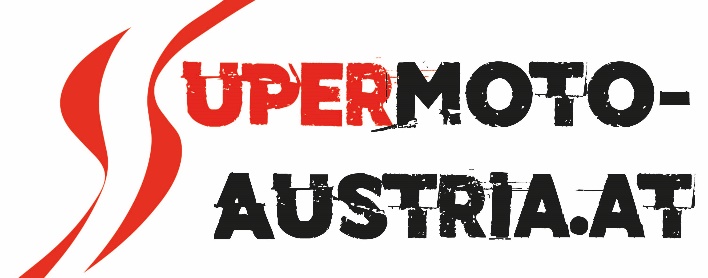 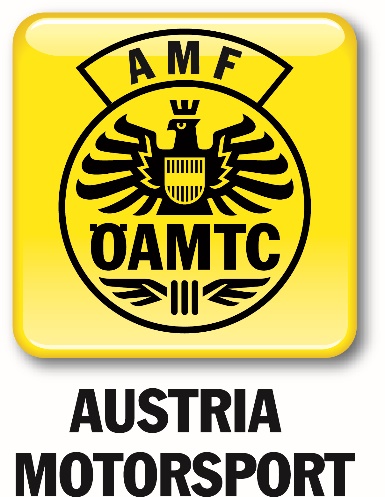 ÖSTERREICHISCHESUPERMOTO-STAATSMEISTERSCHAFT2021VERANSTALTUNGSDATENBLATTNUR GÜLTIG IN ZUSAMMENHANG MITDER VON DER AMF GENEHMIGTENSTANDARDAUSSCHREIBUNGDIESES VON DER AMF GENEHMIGTE VERANSTALTUNGSDATENBLATT IST ALLEN BEWERBERN UND FAHRERN, GEMEINSAM MIT DER VON DER AMF GENEHMIGTEN STANDARDAUSSCHREIBUNG FÜR LÄUFE ZUR ÖSTERREICHISCHEN SUPERMOTO STAATSMEISTERSCHAFT ZU ÜBERMITTELN UND DIE ÜBERNAHME IST AUF BEIGESCHLOSSENEM NENNFORMULAR DURCH BEWERBER UND FAHRER ZU BESTÄTIGEN.1. Veranstalter, Veranstaltung: Der Veranstaltername! veranstaltet am Datum 2021  ein EU-A/B-offenes Supermoto unter der Bezeichnung Supermoto (Name ergänzen!).Die Veranstaltung zählt zur Österreichischen Supermoto Staatsmeisterschaft und Jugend- und Junior-Supermoto Staatsmeisterschaft der AMF 2021 und richtet sich nach den Bestimmungen der Standardausschreibung für diese Bewerbe.2. Strecke:Ort / Adresse: Streckenlage/Ort!Länge: ca. XXX m (Asphalt/Offroad)3. Klassen:ÖM:S 1 (über 175 ccm bis 250 ccm Zweitakt und über 290 bis 450 ccm, Viertakt)S 3 Junior (über 100 ccm bis 250 ccm Zweitakt, und über 140 bis 450 ccm, Viertakt)S Jugend (bis 65/ bis 85 ccm, Zweitakt)Zusätzlich sind folgende RaceCard-Klassen / Bewerbe vorgesehen (es gelten hier die RaceCard-Bestimmungen der AMF):G-Cup:   KL 1 – 50ccm, KL 2 – 65ccm, KL 3 – 85ccm, Klasse Amateure Beginners, Klasse Amateure Elite, Klasse Young Racer, Kl Crazy Old Boy (ab 40 Jahren)  inkl. Kl Gentlemen Ü50, Kl PrestigeSicherheitsbeauftragter für die RaceCard-Bewerbe:4. Nennung:Schriftliche Nennungen mit allen Fahrer- und Fahrzeugdaten auf dem Nennformular 
an die nachfolgende Veranstalteranschrift: 	Veranstaltername
Straße, Haus Nr.
PLZ, Ort
Telefon
E-Mail                                                         Nenngeld:Klasse S1: 	€ 100,-  für 1. Nennschluss bzw. €   130,- für 2. Nennschluss Klasse S3 Junior: 	€ 100,- für 1. Nennschluss bzw. €    130,- für 2. Nennschluss Klasse Jugend: 	€ 45,-  für 1. Nennschluss bzw. €     55,- für 2. Nennschluss Rahmenbewerbe:	€ 100,- für 1. Nennschluss bzw. €    130,- für 2. Nennschluss (Das Nenngeld wird nur bei termingerechter, schriftlicher Absage - vor der Veranstaltung! - oder begründeter Verhinderung des Fahrers zurückbezahlt).Kaution für Transponder (vor Ort zu hinterlegen):  Führerschein / Lizenz oder € 100,--.5. Ablauf/Zeitplan der Veranstaltung:siehe Anhang 16. Offizielle:Sportkommissar:	xxxRennleiter:	Sekretär der Veranstaltung:	Leitender Arzt:	Rettungsdienst:	Zeitnahme/Auswertung:	Technische Kommissare:	xxx		xxxStreckenposten:	Fehlstart-Sachrichter:	Stop&Go-Sachrichter:	Gegen Sachrichter-Entscheidungen ist ein Protest nicht zulässig.7. Genehmigungsvermerk:Genehmigtin Verbindung mit dem Schreiben der AMF vom Datum 2021unter der Eintragungsnummer: Österreichischer Automobil-, Motorrad- und Touring ClubAustria MotorsportDer PräsidentUniv.-Prof. Dr. Harald Hertz